УТВЕРЖДЕНАпостановлением Администрации 
городского округа 
"Город Архангельскот 18 июня 2024 г. № 990Схема границ публичного сервитута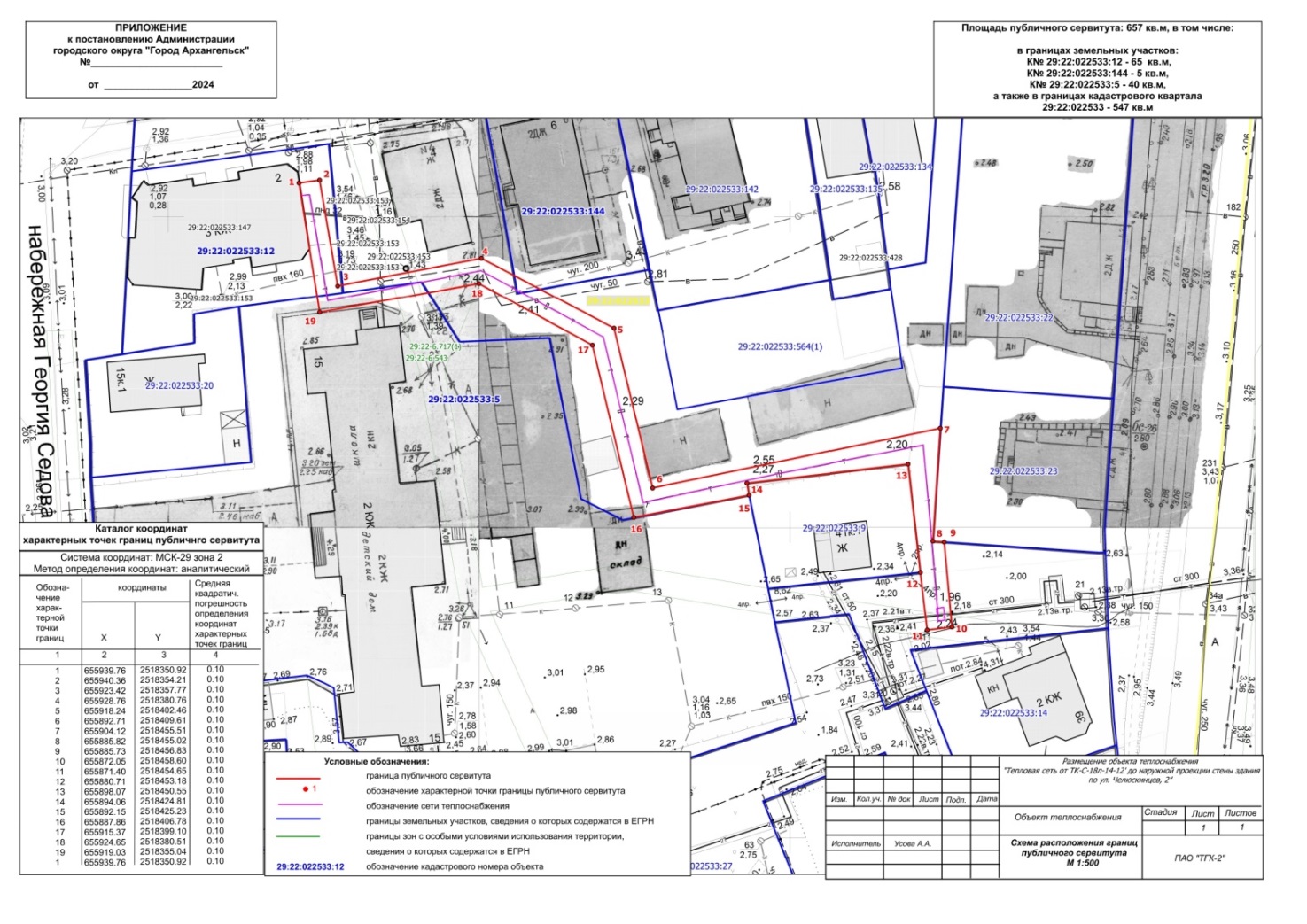 ________